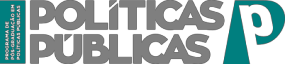 Universidade Estadual do Ceará – UECE	 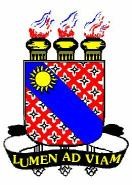 Centro de Estudos Sociais Aplicados – CESA	Programa de Pós-Graduação em Políticas Públicas – PPGPPDoutorado de Políticas PúblicasFICHA DE MATRÍCULA – SEMESTRE 2018.2 DOUTORADO EM POLÍTICAS PÚBLICASDiscente:	Fortaleza,  _____  de ____________ de 2018Assinatura do (a) aluno (a)	Assinatura do orientador (a)Obs: O estudante do Curso deverá completar o total de 48 créditos, sendo: 18 créditos obrigatórios (03 disciplinas de 04 créditos e 02 Seminários de Tese com 03 créditos cada um); 16 créditos (disciplinas optativas / tópicos especiais); 02 créditos (estágio docente) e 12 créditos (tese).- - - - - - - - - - - - - - - - - - - - - - - - - - - - - - - - - - - - - - - - - - - - - - - - - - - - - - - - - - - - - - - - - - - - - - - -Comprovante de matrícula 2018.2Discente:	Fortaleza,  _____  de ____________ de 2018Assinatura do (a) aluno (a)	Responsável pela matrículaCampus do Itaperi - Bloco de Estudos Sociais Aplicados - CESA Av. Silas Munguba, 1.700 - 60.714-903 Fortaleza-CE - Brasil Fone/Fax: 85 3101.9880 | politicaspublicas@uece.br  | www.politicasuece.com/DISCIPLINASN.º DE CREDITOSTOTAL DE CRÉDITOSDISCIPLINASN.º DE CREDITOSTOTAL DE CRÉDITOS